2nd SPECIAL BUDGET Council Meeting  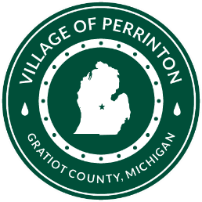 Monday, February 20, 2023Council Present: Jason Blemaster, Cathy Feighner, Jerilou Gallagher, Jim Mayer, Bob Sali & Rick Wilson Also, Present:  Janell Dunham & Julie HenryDue to the postponed meeting on Monday, February 20, 2023 Julie was in attendance to answer questions concerning the budget for 2023 – 2024 FY.  Discussion and answers were provided.  Jason Blemaster made a motion to accept the 2023 – 2024 FY budget, seconded by Jim Mayer.  Motion carried.  6 – YEAS  0 – NAYSNo further business, motion to adjourn by Bob Sali, seconded by Jason Blemaster.  Motion carried.